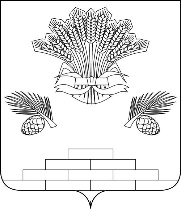 АДМИНИСТРАЦИЯ ЯШКИНСКОГО МУНИЦИПАЛЬНОГО ОКРУГАПОСТАНОВЛЕНИЕ«16» сентября 2022 г. № 930-пЯшкинский муниципальный округ О внесении изменений в постановление администрации Яшкинского муниципального округа от 25.08.2022 №814-п «О назначении публичных слушаний по проекту решения о предоставлении разрешения на отклонение от предельных параметров разрешенного строительства, реконструкции объектов капитального строительства пгт. Яшкино, пер. Станционный, земельный участок 10»В соответствии со статьей 40 Градостроительного кодекса Российской Федерации, Федеральным законом Российской Федерации от 06.10.2003 №131-ФЗ «Об общих принципах организации местного самоуправления в Российской Федерации», руководствуясь Уставом Яшкинского муниципального округа, глава Яшкинского муниципального округа постановляет:Внести изменения в постановление администрации Яшкинского муниципального округа от 25.08.2022 №814-п «О назначении публичных слушаний по проекту решения о предоставлении разрешения на отклонение от предельных параметров разрешенного строительства, реконструкции объектов капитального строительства пгт. Яшкино, пер. Станционный, земельный участок 10»:пункт 2 постановления изложить в новой редакции:«2. Определить дату и время проведения публичных слушаний по указанной в п.1 настоящего постановления теме: 28 сентября 2022 года в 11:00ч.»Опубликовать настоящее постановление в газете «Яшкинский вестник».Разместить настоящее постановление на официальном сайте администрации Яшкинского муниципального округа в информационно-телекоммуникационной сети «Интернет».Контроль за исполнением настоящего постановления возложить на заместителя главы Яшкинского муниципального округа по строительству и агропромышленному комплексу Л.Р. Юсупова.Настоящее постановление вступает в силу после его официального опубликования.Глава Яшкинскогомуниципального округа                                                                Е.М. Курапов